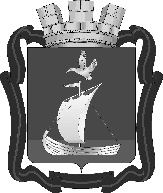 СОВЕТ ДЕПУТАТОВГОРОДСКОГО ПОСЕЛЕНИЯ КАНДАЛАКШАКАНДАЛАКШСКОГО МУНИЦИПАЛЬНОГО РАЙОНАМУРМАНСКОЙ ОБЛАСТИПЯТОГО СОЗЫВАР Е Ш Е Н И Е от 31 октября 2023 года                                                                                                          № 420 Об утверждении положения о порядке передачи гражданами приватизированных жилых помещений в собственность муниципального образования городское поселение Кандалакша Кандалакшского муниципального района Мурманской областиВ соответствии со ст. 131, 164, 235, 236 Гражданского кодекса Российской Федерации, ст. 9.1., 11 Закона Российской Федерации от 04.07.1991 № 1541-1 «О приватизации жилищного фонда в Российской Федерации», ст. 20 Федерального закона от 06.10.2003 № 131-ФЗ «Об общих принципах организации местного самоуправления в Российской Федерации», решением Совета депутатов городского поселения Кандалакша Кандалакшского образования от 02.02.2021 № 67 «Об утверждении положения о порядке владения, пользования и распоряжения муниципальной собственностью муниципального образования городское поселение Кандалакша Кандалакшского района», Уставом муниципального образования городское поселение Кандалакша Кандалакшского муниципального района Мурманской областиСовет депутатовгородского поселения КандалакшаКандалакшского муниципального районаМурманской области решил:1. Утвердить положение о порядке передачи гражданами приватизированных жилых помещений в собственность муниципального образования городское поселение Кандалакша Кандалакшского муниципального района Мурманской области (прилагается).2. Опубликовать данное решение в периодическом издании «Информационный бюллетень администрации муниципального образования Кандалакшский район» и разместить на сайте муниципального образования городское поселение Кандалакша.Глава муниципального образования 		             	                            Е.В. КовальчукУтвержденорешением Совета депутатов городское поселение КандалакшаКандалакшского муниципального района Мурманской области                                                                                               от «31» октября 2023г. № 420                       Положение о порядке передачи гражданами приватизированных жилых помещений в собственность муниципального образования городское поселение Кандалакша Кандалакшского муниципального района Мурманской области1. Общие положения1.1. Настоящее Положение устанавливает порядок передачи гражданами Российской Федерации приватизированных жилых помещений в собственность муниципального образования городское поселение Кандалакша Кандалакшского района Мурманской области (далее – муниципальная собственность).1.2. Граждане Российской Федерации (далее - граждане), приватизировавшие жилые помещения муниципального жилищного фонда муниципального образования городское поселение Кандалакша Кандалакшского района Мурманской области (далее – приватизированные  жилые помещения), являющиеся для них единственным местом постоянного проживания, вправе передать принадлежащие им на праве собственности и свободные от обязательств приватизированные жилые помещения в собственность муниципального образования городское поселение Кандалакша Кандалакшского района Мурманской области.1.3. Администрация муниципального образования Кандалакшский район через структурное подразделение администрации муниципального образования Кандалакшский район, уполномоченное в сфере управления и распоряжения муниципальным имуществом муниципального образования городское поселение Кандалакша Кандалакшского района Мурманской области (далее - администрация) обязана в срок не позднее двух месяцев со дня обращения гражданина (граждан), указанных в разделе 2 настоящего Положения, с заявлением о передаче приватизированного жилого помещения в муниципальную собственность принять от указанных граждан приватизированные жилые помещения в муниципальную собственность и заключить с этими гражданами договор социального найма данных жилых помещений в порядке, установленном законодательством.1.4. В случае, если в числе собственников приватизированного жилого помещения имеется либо несовершеннолетний, либо недееспособный гражданин, либо гражданин, ограниченный судом в дееспособности, для передачи приватизированного жилого помещения в муниципальную собственность требуется предварительное разрешение органов опеки и попечительства.1.5. Действие настоящего Положения не распространяется на порядок передачи в муниципальную собственность жилых помещений, приобретенных гражданами в собственность по договорам купли-продажи, мены, дарения, ренты и иным основаниям, связанным с переходом права.1.6. Граждане, передавшие приватизированные жилые помещения в муниципальную собственность, утрачивают право повторной бесплатной приватизации жилых помещений, если иное не установлено законом.1.7. Право на повторную приватизацию жилого помещения сохраняется у несовершеннолетних после достижения ими совершеннолетия и у граждан, которые ранее не воспользовались правом приватизации или отказались от приватизации в пользу других лиц.1.8. В случае самовольного переустройства и (или) самовольной перепланировки приватизированного жилого помещения собственник, осуществивший перепланировку и (или) переустройство приватизированного жилого помещения, обязан привести такое жилое помещение в прежнее состояние или согласовать, завершить и оформить произведенные изменения в установленном законом порядке до передачи жилого помещения в муниципальную собственность. Невыполнение этого требования является основанием для отказа в принятии жилого помещения в муниципальную собственность.1.9. В случае нарушения прав гражданина при решении вопросов, связанных с передачей приватизированных помещений в муниципальную собственность, он вправе обратится в суд в порядке, установленном законодательством.2. Порядок и условия передачи гражданами приватизированных жилых помещений в муниципальную собственность2.1. Передача гражданам в муниципальную собственность приватизированных жилых помещений осуществляется безвозмездно на основании договора о передаче приватизированного жилого помещения в муниципальную собственность и акта приема-передачи, являющегося неотъемлемой частью договора, заключаемого между гражданином (гражданами) и администрацией.2.2. При наличии нескольких собственников приватизированного жилого помещения необходимо согласие каждого из них на передачу в муниципальную собственность принадлежащих им долей в праве общей собственности на жилое помещение.В интересах несовершеннолетних и недееспособных граждан действуют их законные представители.2.3. Отчуждение доли (долей) в праве общей собственности на недвижимое имущество осуществляется в соответствии с требованиями статьи 42 Федерального закона от 13.07.2015 № 218-ФЗ «О государственной регистрации недвижимости».2.4. Передача в муниципальную собственность приватизированных жилых помещений, являющихся общим имуществом супругов, осуществляется с учетом статьи 35 Семейного кодекса Российской Федерации.2.5. Передача в муниципальную собственность приватизированного жилого помещения, принадлежащего несовершеннолетнему гражданину, гражданину, признанному ограниченно дееспособным, или опекаемому, осуществляется в соответствии с требованиями статьи 54 Федерального закона от 13.07.2015 № 218-ФЗ «О государственной регистрации недвижимости».2.6. За гражданином (гражданами), передавшим (передавшими) жилое помещение в муниципальную собственность, сохраняется право проживания в жилом помещении на условиях договора социального найма в соответствии с законодательством.2.7. Для заключения договора социального найма жилого помещения муниципального жилищного фонда муниципального образования городское поселение Кандалакша Кандалакшского муниципального района Мурманской области гражданин (граждане) обращаются в администрацию.В течение 10 рабочих дней со дня включения данного жилого помещения в реестр имущества муниципального образования городское поселение Кандалакша Кандалакшского муниципального района Мурманской области гражданину (гражданам) направляется уведомление о необходимости явки в администрацию для подписания и получения договора социального найма жилого помещения.В договоре социального найма жилого помещения должны быть указаны наниматель и все члены его семьи, обладающие равными правами пользования жилым помещением, переданным в собственность муниципального образования городское поселение Кандалакша Кандалакшского муниципального района Мурманской области, на дату подачи заявления о передаче приватизированного жилого помещения в муниципальную собственность.